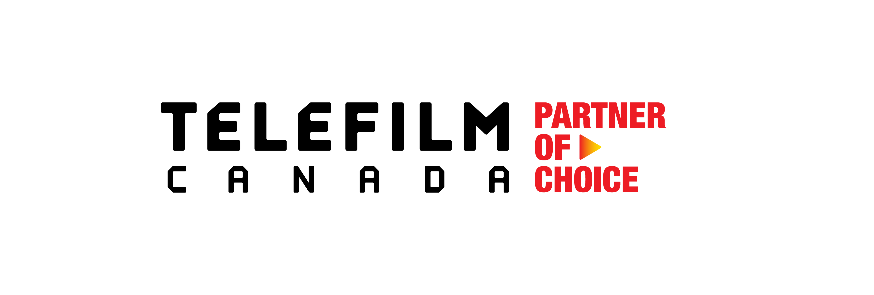 The visibility elements below are provided as examples. If any of these elements can't be offered or are not suitable for your activity, please contact your regional project leader to discuss and suggest alternatives. Other elements not on this list may be required as discussed with your regional project leader. TELEFILM LOGO AND MENTIONS - In all formal and external communications (verbal, written, electronic or other), with logo size and placement reflecting Telefilm’s relative rank among financial partners.NOTE: The content and design of all communications materials are subject to prior approval by Telefilm.
* Telefilm reserves the right to require this visibility element when Telefilm’s support is less than $25,000 ** Screenshots to be provided as a separate attachmentVisibility Grid for ActivitiesPromotion Program – Industry Initiatives promotionActivity name:         Activity date:Applicant name:Current date:REQUIRED VISIBILITY ELEMENTSVISIBILITY PROVIDED? (yes/no)DETAILS (placement, quantities, examples, etc.) – include screenshots when possible**
To be completed after activity is heldLogo on postersLogo on website (with link to Telefilm website)Logo on catalogue/program/invitationsLogo on media releasesTelefilm message in catalogue/program/websiteAd in catalogue/programTelefilm speaking opportunities (media event, reception, event, panel, etc.)Mention of Telefilm support at media event, reception, eventMention of Telefilm support on social mediaWeb ad/bannerTrailer
(shown at opening/closing ceremonies, beginning of screenings and other relevant events, workshops or panels)Pop up banner Access to key events/online screenings
Tickets or passes to be negotiated with Telefilm prior to event ADDITIONAL VISIBILITY ELEMENTS
If Telefilm support is > or = $25,000*VISIBILITY PROVIDED? (yes/no)DETAILS (placement, quantities, examples, etc.) – include screenshots when possible**
To be completed after activity is heldTargeted visibility opportunities
Propose visibility opportunities aligned with Telefilm’s objectives (e.g., Canadian screen‐based content and talent promotion).Mention of Telefilm support in media interviewsOpportunity to provide quote for media releases  IMPACT– What impact did the funding provided by Telefilm have on your activity? (Describe in 2-3 lines)
IMPACT– What impact did the funding provided by Telefilm have on your activity? (Describe in 2-3 lines)
IMPACT– What impact did the funding provided by Telefilm have on your activity? (Describe in 2-3 lines)
